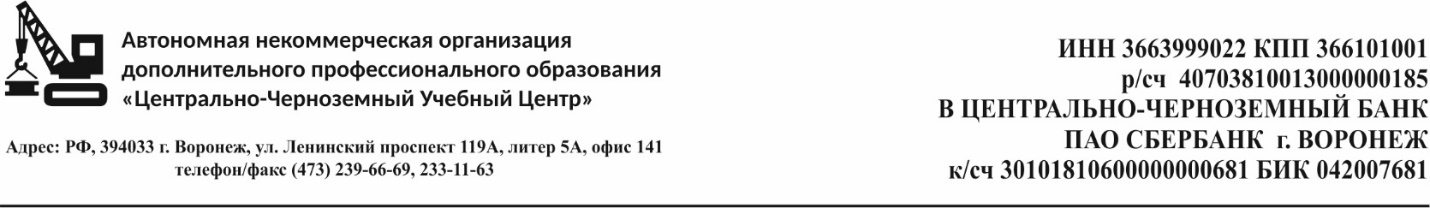 РАБОЧИЕ УЧЕБНЫЕ ПЛАН И ПРОГРАММАдля профессиональной подготовки рабочих  наименование профессии — станочник деревообрабатывающих станковкод профессии - 18803Г ВоронежТЕМАТИЧЕСКИЙ ПЛАНОБУЧЕНИЯ СПЕЦИАЛЬНОСТИ СТАНОЧНИК ДЕРЕВООБРАБАТЫВАЮЩИХ СТАНКОВ(код специальности 18803)ПРОИЗВОДСТВЕННАЯ ПРАКТИКАРассмотрено на заседании «____»___________________ 20    г.УтверждаюДиректор АНО ДПО  «ЦЧР Учебный Центр»_____________________«_____»__________________20   г.№ п/пНаименование темыКоличество часовТеоретическое обучениеТеоретическое обучениеТеоретическое обучение1Введение 22Основы экономики производства103Электротехника124Чтение чертежей85Материаловедение126Охрана труда и окружающей среды107Деревообрабатывающие станки128Технология раскроя древесины16Консультации 2Экзамен 8ИТОГО:9211Вводное занятие222Установка и смена режущего инструмента на станках средней сложности633Наладка деревообрабатывающих станков8044Обработка и изготовление  деталей и заготовок на деревообрабатывающих станках различной сложности.104ИТОГО:ИТОГО:192ВСЕГО:ВСЕГО:284